PROVINCIA di BENEVENTO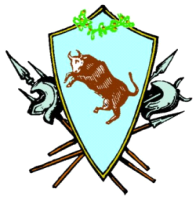 L’Ufficio Stampa Comunicato Stampa n. 1450 del 16 aprile 2021Il Presidente della Provincia di Benevento Antonio Di Maria ha comunicato questa mattina via Pec alle Organizzazioni del mondo produttivo sannita, dell’ambientalismo, del terzo settore e dei Sindacati generali provinciali, che è stato avviato il secondo giro delle consultazioni previste per la redazione del Contratto Istituzionale di Sviluppo (CIS) del Sannio.Dopo aver sentito i Comuni e le Comunità Montane, dunque, il Presidente della Provincia, con l’intento di coinvolgere quanto più è possibile il territorio per una proposta condivisa di CIS del Sannio, ha stilato un Calendario degli incontri da svolgersi, a ragione dell’emergenza pandemica, in video Conferenza, come gli altri precedenti.Per la prossima settimana a partire da mercoledì 21 aprile si svolgeranno due Conferenze webinair al giorno con le Organizzazioni del mondo produttivo e con gli Ordini Professionali.Il Presidente ha, infine, stabilito che si svolgeranno invece in presenza dopo il 26 aprile gli incontri con Confindustria, le Università, l’Asi, l’Asl e l’Ospedale San Pio.La comunicazione di Di Maria sui prossimi incontri a distanza e in presenza è stata inviata anche ai Consiglieri provinciali.